Доповідь вчителя історії Сєрякової В.І.Формування історичної та громадянської компетентностей у сучасних учнівПочаток третього тисячоліття - час становлення інформаційного суспільства, яке докорінним чином змінює характер праці людей. Вона стає все більш інтелектуальною, зорієнтованою на швидке прийняття рішень. Такі зміни спонукають систему освіти до модернізації. Соціальним замовленням для школи стає підготовка молодого покоління, адаптованого до життєвих обставин, що швидко змінюються.Найважливішими завданнями педагогічної науки й освітньої практики стають: аналіз змін, які відбуваються під впливом соціально-економічних та історичних змін у суспільстві, визначення ролі й статусу освіти; в сучасному світі, осмислення і розробка існуючих форм освіти, що відповідають новим потребам людей.   Поняття компетентності запозичене із західної педагогічної лексики й останнім часом є предметом дослідження багатьох міжнародних організацій, які виробляють свої рекомендації щодо формування компетентності. Здебільшого компетентність визначається як "... спроможність особистості сприймати та відповідати на індивідуальні й соціальні потреби, кваліфіковано здійснювати діяльність у будь-якому напрямку, виконувати завдання або роботу".   Відповідно до поділу змісту освіти на загальний метапредметний, міжпредметний і предметний компонент, виокремлюють трьохрівневу ієрархію компетенцій: ключові, галузеві предметні   Серед розмаїття предметних компетентностей найважливішими є – іторичні. Історія як навчальний предмет унікальна, вона впливає на формування системи мислення, надає можливість людині вільно орієнтуватися в історичному просторі, озброює її знанням історичного досвіду, що в результаті дозволяє правильно оцінювати сучасні політичні та соціальні процеси. Крім того, історичні знання сприяють формуванню власної думки, але разом з тим вчать цінувати та поважати думки інших.Варто відмітити, що найкращі показники за поданими вище критеріями є з просторової та часової компетентності - відповідно 30% і 25% високого рівня. Це цілком зрозуміло, оскільки ці історичні компетентності є найпростішими та мають бути сформовані ще в середній школі. Якщо підсумувати високий та середній рівні, то непоганий показник має компетентність дійсності і джерел інформації - 74%, що є на другому місці після компетентності простору (76%), яка, навіть, на 2% випереджає компетентність часу, що знаходиться на одну сходинку нижче у цій системі оцінювання. Це означає, доволі успішно організовується робота з історичними документами. З найгіршими показниками виявилися компетентності ідентичності та цінностей - 31% і 32% низького рівня відповідно, ненабагато кращим є показник щодо компетентності історичності -29%. Отже, ми бачимо, що  особливої уваги у процесі навчання історії потребують аспекти не простого нагромадження знань і умінь в учнів, а аспект розуміння історичних подій, людських цінностей минулого та самоідентифікації школяра на прикладах з історії. Потребують розвитку уміння аналізу історичних подій, явищ і процесів, побудови гіпотез, узагальнення, виявлення проблем.Перспективи подальших пошуків у напрямку дослідження полягають у розробці змісту і методики застосування такої педагогічної технології, яка б підвищила рівень історичної компетентності учнів. Серед педагогічних технологій, що нині застосовуються під час навчання історії у школі, і мають прагматичну спрямованість на результат, який з'являється у процесі вирішення тієї чи іншої проблеми, найпродуктивнішою визнано проектну технологію навчання історії. Саме розробка і впровадження цієї технології у навчальний процес буде логічним продовженням нашого дослідження.
Рівні сформованості предметних компетентностей з історії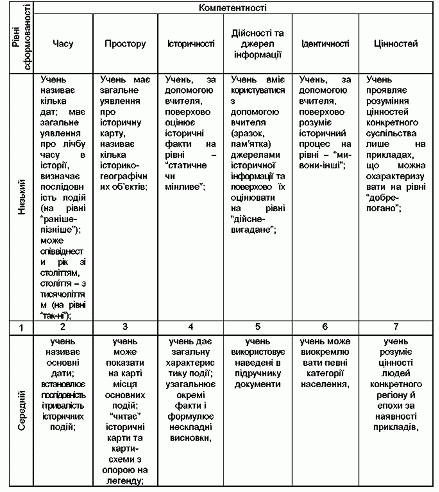 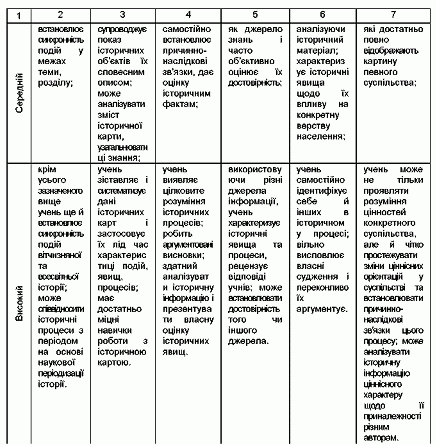 